Publicado en Ciudad de México el 18/06/2018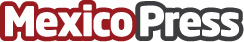 México se posiciona dentro de los 25 países favoritos para la industria de reuniones en el último añoDe acuerdo al ranking anual de ICCA, México ocupa el lugar 22 en el sector de congresos con 198 eventos registrados.	El evento de la Industria de Reuniones, IBTM Americas se llevará a cabo por primera vez, y la CDMX será la sede
Datos de contacto:Monserrat Vila Relaciones Públicas5588526102Nota de prensa publicada en: https://www.mexicopress.com.mx/mexico-se-posiciona-dentro-de-los-25-paises Categorías: Internacional Nacional Comunicación Marketing Ciudad de México http://www.mexicopress.com.mx